โครงการขอรับเงินอุดหนุนภาคประชาสังคม ตามโครงการขับเคลื่อนการมีส่วนร่วมของภาคประชาสังคมในการแก้ไขปัญหาและพัฒนา จชต. งบกลางประจำปีงบประมาณ พ.ศ. 2560
ขององค์กร/หน่วยงาน วิสาหกิจชุมชนกลุ่มน้ำมะนาวสร้างตนเอง1. ชื่อโครงการ 	โครงการพัฒนาอาชีพโดยการแปรรูปผลิตภัณฑ์จากมะนาว เพื่อเพิ่มรายได้ให้กับสมาชิกในชุมชน และประชาชนในพื้นที่สามจังหวัดชายแดนภาคใต้ 2. ประเภทโครงการ/ประเด็นงาน	        ประเด็นที่ 1  งานรักษาความปลอดภัยชีวิตและทรัพย์สิน	        ประเด็นที่ 2  งานอำนวยความยุติธรรมและเยียวยา	        ประเด็นที่ 3  งานสร้างความเข้าใจทั้งในและต่างประเทศและเรื่องสิทธิมนุษยชน      	        ประเด็นที่ 4  งานการศึกษา ศาสนา และศิลปวัฒนธรรม	        ประเด็นที่ 5  งานพัฒนาตามศักยภาพของพื้นที่และคุณภาพชีวิตประชาชน	        ประเด็นที่ 6  งานแสวงหาทางออกจากความขัดแย้งโดยสันติวิธี     ประเด็นที่ 7  งานขับเคลื่อนการพัฒนาโครงการเมืองต้นแบบ สามเหลี่ยม มั่นคง มั่งคั่ง ยั่งยืน           	        ประเด็นที่ 8  งานขับเคลื่อนนโยบายการแก้ไขปัญหา จชต. ปี 60-62      	        ประเด็นที่ 9  งานป้องกันและแก้ไขปัญหายาเสพติด	        ประเด็นที่ 10 งานพัฒนาสร้างศักยภาพองค์กรภาคประชาสังคม3. ที่มา/ความสำคัญ 	จากกการที่หน่วยงานของรัฐบาลได้จัดทำโครงการ ขับเคลื่อนการมีส่วนร่วมของภาคประชาสังคมในการแก้ไขปัญหา และพัฒนาจังหวัดชายแดนภาคใต้ โดยมีหลักการสำคัญคือ ให้ภาคประชาสังคมเป็นผู้กำหนดโครงการพัฒนาโดยผ่านกระบวนการมีส่วนร่วมของชุมชน และบริหารจัดการโครงการด้วยตนเอง ภายใต้การสนับสนุนของหน่วยงานที่เกี่ยวข้อง ซึ่งนอกจากจะทำให้เกิดการพัฒนาที่สอดคล้องกับความต้องการของชุมชนแล้ว ยังเป็นการสร้างความเข้มแข็งให้กับกลไกการทำงานในพื้นที่ ทำให้ชุมชนมีความเข้มแข็งและพึ่งพาตนเองได้ผ่านกระบวนการคิด วิเคราะห์และนำไปปฏิบัติจริงเกิดผลอย่างเป็นรูปธรรมในการแก้ไขปัญหาให้เหมาะสมกับสภาพของท้องถิ่น และชุมชนในพื้นที่จังหวัดชายแดนภาคใต้อันจะส่งผลต่อเนื่องในภาคการเกษตรมีความมั่นคง มั่งคั่ง และยั่งยืนต่อไป	ทางกลุ่มวิสาหกิจชุมชนน้ำมะนาวสร้างตนเองซึ่งเป็นผู้ผลิต และจัดจำหน่ายน้ำมะนาวในพื้นที่ตำบลมะกรูด อำเภอโคกโพธิ์ จังหวัดปัตตานี ภายใต้ชื่อน้ำมะนาว ตราลีมา ซึ่งได้รับความนิยม และเป็นที่ยอมรับของผู้บริโภคในเรื่องของรสชาติ มีการใช้มะนาวพื้นบ้านโดยรับซื้อมาจากชุมชนภายในอำเภอโคกโพธิ์ และพื้นที่ต่างๆในสามจังหวัดชายแดนภาคใต้  อีกทั้งยังช่วยแก้ปัญหามะนาวขาดตลาด หรือล้นตลาดได้อีกด้วย และต้องการแปรรูปผลิตภัณฑ์ใหม่ๆจากมะนาวเพื่อสร้างความมั่นใจในการบริโภค นอกจากนี้ทางกลุ่มยังมีแนวคิดที่จะพัฒนาน้ำมะนาวสด ให้เป็นน้ำมะนาวพร้อมดื่มโดยพัฒนาบรรจุภัณฑ์เพื่อเป็นการเพิ่มความหลากหลายของผลิตภัณฑ์ และยังมีการจัดอบรมในด้านการพัฒนาอาชีพโดยมีการให้ความรู้จากหน่วยงานต่างๆที่เกี่ยวข้อง เพื่อต้องการสร้างอาชีพให้กับสมาชิกในกลุ่ม กลุ่มผู้ว่างงาน และแม่บ้านที่ได้รับผลกระทบจากเหตุการณ์ความไม่สงบ ตลอดจนเยาวชนที่สนใจ ได้มีรายได้ใช้ในการดำเนินชีวิตประจำวันต่อไปอย่างยั่งยืน	ดังนั้นสมาชิกในกลุ่ม จึงได้เสนอให้มีการจัดทำโครงการอบรมเพื่อพัฒนาอาชีพ ศึกษาดูงานด้านการเกษตรอื่นๆ มีการแปรรูปผลิตภัณฑ์จากมะนาว เป็นน้ำมะนาวพร้อมดื่ม พร้อมปรุง น้ำยาล้างจาน และปุ๋ยจากวัสดุเหลือใช้จากมะนาวเพื่อเพิ่มรายได้ให้กับเกษตรกรในชุมชน ซึ่งเป็นการแปรรูปเพิ่มมูลค่าผลผลิตทางการเกษตรที่มีในพื้นที่ มีการจ้างแรงงานจากสมาชิกในชุมชน ซึ่งกิจกรรมดังกล่าวสามารถดำเนินการได้ทันทีมีผู้ได้รับผลประโยชน์จำนวนมากจากการแปรรูปน้ำมะนาวสดให้เป็นน้ำมะนาวพร้อมดื่ม และพร้อมปรุง โดยมีการพัฒนาบรรจุภัณฑ์เพื่อเป็นการเพิ่มความหลากหลายของผลิตภัณฑ์ และเพิ่มช่องทางการจำหน่ายออกสู่ตลาดมากยิ่งขึ้น ทำให้ชีวิตความเป็นอยู่ของสมาชิก มั่นคง มั่งคั่ง ยั่งยืนต่อไป4. วัตถุประสงค์ 	4.1 เพื่อให้ประชนชนมีคุณภาพชีวิตที่ดีขึ้น	4.2 เพื่อให้ความรู้แก่ประชนชนไปใช้ในการการประกอบอาชีพ และดำรงชีวิตต่อไป	4.3 เพื่อกระตุ้นเศรษฐกิจในพื้นที่จัดหวัดชายแดนภาคใต้ให้มีความมั่นคง มั่งคั่ง ยั่งยืน	4.4 เพื่อสร้างรายได้ให้กับสมาชิกในกลุ่ม และส่งเสริมอาชีพให้กับประชนชนในพื้นที่	4.5 เพื่อช่วยเหลือเกษตรกรโดยแก้ไขปัญหาผลผลิตทางการเกษตรที่ตกต่ำ ให้มีมูลค่าเพิ่มขึ้น5. กลุ่มเป้าหมายและพื้นที่ดำเนินงาน		- พื้นที่เป้าหมาย 	บ้านโพธิ์ หมู่ที่ 2 ต.มะกรูด อ.โคกโพธิ์ จ.ปัตตานี เพราะในอำเภอโคกโพธิ์เป็นพื้นที่มีการปลูกมะนาว และแปรรูปมะนาว เลือกสุ่มแบบเจาะจงจากเกษตรกรที่ปลูกมะนาว และผู้ประกอบการในพื้นที่	- กลุ่มเป้าหมาย 	เกษตรกร  กลุ่มคนที่ว่างงานทั่วไป เยาวชนที่สนใจ และแม่บ้านผู้ได้รับผลกระทบจากเหตุการณ์ความไม่สงบที่สนใจเข้าร่วมกิจกรรมส่งเสริมอาชีพเพื่อเป็นองค์ความรู้สามารถต่อยอดเป็นอาชีพเสริมเพื่อเพิ่มรายได้ต่อไป6. ระยะเวลาที่ดำเนินการ 	เดือนสิงหาคม พ.ศ. 2560 – เดือนธันวาคม พ.ศ. 2560	7. แผนการปฏิบัติงานและงบประมาณ งบประมาณและแผนปฏิบัติการภาพรวมการดำเนินงานได้รับงบประมาณจากแผนงานบูรณาการขับเคลื่อนการแก้ไขปัญหาจังหวัดชายแดนภาคใต้ ทั้งหมด 223,300 บาท (สองแสนสองหมื่นสามพันสามร้อยบาทถ้วน)-   งบบริหารจัดการ-   งบกิจกรรม8. งบประมาณได้รับงบประมาณจากแผนงานบูรณาการขับเคลื่อนการแก้ไขปัญหาจังหวัดชายแดนภาคใต้ ทั้งหมด   223,300 บาท (สองแสนสองหมื่นสามพันสามร้อยบาทถ้วน) โดยมีรายละเอียดดังนี้สรุปงบบริหารจัดการ			รวมเป็นเงิน	11,900.- บาทกิจกรรมที่ 1 การประชุมคณะทำงานเดือนละ 1 ครั้ง (1,400 บาท x 4 ครั้ง)	 รวมเป็นเงิน 5,600 บาท	- ค่าอาหาร 1 มื้อๆ ละ 80 บาท จำนวน 10 คน (1มื้อX80บาทX10คน)	เป็นเงิน	   800	 บาท- ค่าอาหารว่างและเครื่องดื่ม 2 มื้อๆละ 25 บาท จำนวน 10 คน (2มื้อX25บาทX10คน)													เป็นเงิน 	   500	 บาท	- ค่าถ่ายเอกสาร เป็นเงิน 100 บาท					เป็นเงิน	   100	 บาทกิจกรรมที่ 2 จัดทำรายงานผลการดำเนินงาน				รวมเป็นเงิน 1,750  บาท- ค่าจัดทำเอกสารค่าถ่ายเอกสาร						เป็นเงิน  1,000 	 บาท- ค่าอาหารว่าง และเครื่องดื่ม 3 มื้อๆละ 25 บาท จำนวน 10 คน (3มื้อX25บาทX10คน)										เป็นเงิน    750	 บาทกิจกรรมที่ 3 ค่าประสานงาน /ค่าเดินทางคณะทำงาน			รวมเป็นเงิน   3,000  บาท	- ค่าเดินทางจำนวน 10 คนๆ ละ 100 บาท 				เป็นเงิน  1,000   บาท	- ค่าโทรศัพท์ 4 เดือนๆ ละ 500						เป็นเงิน  2,000   บาทกิจกรรมที่ 4 ค่าวัสดุ อุปกรณ์สำนักงาน					รวมเป็นเงิน   1,550  บาท- มีดคัตเตอร์ จำนวน 2 เล่มๆละ 120 บาท					เป็นเงิน    240 	บาท- ไม้บรรทัดเหล็กจำนวน 1 อันๆ ละ 35 บาท				เป็นเงิน      35 	บาท- คลิปหนีบ จำนวน 5 กล่องๆ ละ 8 บาท 					เป็นเงิน      40	บาท- ตัวหนีบสีดำ จำนวน 3 กล่องๆ ละ 45 บาท 				เป็นเงิน     135	บาท- ไส้แม็ก จำนวน 10 กล่องๆ ละ 10 บาท 					เป็นเงิน    100 	บาท- กระดาษ A4 จำนวน 10 รีมๆ ละ 100 บาท				เป็นเงิน  1,000  บาทสรุปงบกิจกรรม				รวมเป็นเงิน	211,400 บาทกิจกรรมที่ 1 อบรมเรื่องการทำน้ำมะนาวพร้อมปรุง			รวมเป็นเงิน 55,620 บาท	- ค่าอาหาร 1 มื้อๆละ 80 บาท จำนวน 40 คน (1มื้อX80บาทX40คน)	เป็นเงิน  3,200 	บาท- ค่าอาหารว่างและเครื่องดื่ม 2 มื้อๆละ 25 บาท จำนวน 40 คน (2มื้อX25บาทX40คน) 											เป็นเงิน  2,000	บาท- ค่าตอบแทนวิทยากร จำนวน 1 คนๆ ละ 1,200 บาท (1,200 บาท X 1คน)	เป็นเงิน  1,200 	บาท	- ค่าถ่ายเอกสาร เป็นเงิน 100 บาทเป็นเวลา 1 ครั้ง (100 บาท X 1 ครั้ง)	เป็นเงิน	   100	บาท	- ค่าพาหนะในการเดินทาง (150 บาท x 40 คน) 				เป็นเงิน 	 6,000  บาท- ค่าวัสดุอุปกรณ์ในการจัดกิจกรรม  เป็นเงิน 43,120 บาท		ค่ามะนาว	700	กิโลกรัม	ๆ 40 บาท 			เป็นเงิน 28,000   บาท			ค่ากรดซิตริก	10	กระสอบๆ 1,200 บาท			เป็นเงิน  12,000  บาท   		ค่าถุงพลาสติก   	10 	กิโลกรัม ๆ 100 บาท			เป็นเงิน 	 1,000   บาท		ค่าหนังยาง 	  2 	กิโลกรัม ๆ 60 บาท 			เป็นเงิน      120  บาท		ค่าหม้อแสตนเลส   2      หม้อ ๆ 1,000 บาท			เป็นเงิน   2,000  บาท	กิจกรรมที่ 2 อบรมเรื่องการทำน้ำมะนาวพร้อมดื่มผสมน้ำผึ้ง		รวมเป็นเงิน 55,000 บาท	- ค่าอาหาร 1 มื้อๆละ 80 บาท จำนวน 40 คน (1มื้อX80บาทX40คน)	เป็นเงิน   3,200 	 บาท- ค่าอาหารว่างและเครื่องดื่ม 2 มื้อๆละ 25 บาท จำนวน 40 คน (2มื้อX25บาทX40คน) 											เป็นเงิน   2,000	 บาท- ค่าตอบแทนวิทยากร จำนวน 1 คนๆ ละ 1,200 บาท (1,200 บาท X 1คน)	เป็นเงิน   1,200 	 บาท	- ค่าถ่ายเอกสาร เป็นเงิน 100 บาทเป็นเวลา 1 ครั้ง (100 บาท X 1 ครั้ง)	เป็นเงิน	    100	 บาท	- ค่าพาหนะในการเดินทาง (150 บาท x 40 คน) 				เป็นเงิน 	 6,000   บาท- ค่าวัสดุอุปกรณ์ในการจัดกิจกรรม   เป็นเงิน 42,500 บาท  			ค่ามะนาว	700	กิโลกรัม	ๆ ละ 35 บาท 			เป็นเงิน 24,500   บาท	    		ค่าน้ำตาล	100	กิโลกรัมๆ  ละ 25 บาท			เป็นเงิน  2,500    บาท     		ค่าขวดพลาสติก 	  30	แพ็คๆ ละ 250 บาท 			เป็นเงิน  7,500    บาท	ค่าสติ๊กเกอร์ 	    8     ตารางเมตรๆ ละ	1,000 บาท		เป็นเงิน  8,000    บาทกิจกรรมที่ 3 อบรมเรื่องการทำน้ำยาล้างจานจากเปลือกมะนาว     		รวมเป็นเงิน 19,300  บาท	- ค่าอาหาร 1 มื้อๆละ 80 บาท จำนวน 40 คน (1มื้อX80บาทX40คน)	เป็นเงิน  3,200 	 บาท- ค่าอาหารว่างและเครื่องดื่ม 2 มื้อๆละ 25 บาท จำนวน 40 คน (2มื้อX25บาทX40คน) 											เป็นเงิน  2,000	 บาท- ค่าตอบแทนวิทยากร จำนวน 1 คนๆ ละ 1,200 บาท (1,200 บาท X 1คน)	เป็นเงิน  1,200 	 บาท	- ค่าถ่ายเอกสาร เป็นเงิน 100 บาทเป็นเวลา 1 ครั้ง (100 บาท X 1 ครั้ง)	เป็นเงิน	   100	 บาท	- ค่าพาหนะในการเดินทาง (150 บาท x 40 คน) 				เป็นเงิน 	 6,000   บาท- ค่าวัสดุอุปกรณ์ในการจัดกิจกรรม   เป็นเงิน 6,900 บาท		ค่ามะนาว 100 กิโลกรัม ๆ 40 บาท  (40 บาท x 100 กก.) 		เป็นเงิน   4,000   บาท		ค่าหัวเชื้อ 8 ชุดๆละ 250 บาท  (8 ชุด x 250 บาท)			เป็นเงิน   2,000   บาท		ค่าถังพลาสติก 8 ใบ ๆ 100 บาท ( 8 ใบ X 100 บาท) 		เป็นเงิน     800   บาทกิจกรรมที่ 4 อบรมเรื่องการทำปุ๋ย EM จากเปลือกมะนาว  			รวมเป็นเงิน 41,100  บาท	- ค่าอาหาร 1 มื้อๆละ 80 บาท จำนวน 40 คน (1มื้อX80บาทX40คน)	เป็นเงิน  3,200 	 บาท- ค่าอาหารว่างและเครื่องดื่ม 2 มื้อๆละ 25 บาท จำนวน 40 คน (2มื้อX25บาทX40คน) 											เป็นเงิน  2,000	 บาท- ค่าตอบแทนวิทยากร จำนวน 1 คนๆ ละ 1,200 บาท (1,200 บาท X 1คน)	เป็นเงิน   1,200 	 บาท	- ค่าถ่ายเอกสาร เป็นเงิน 100 บาทเป็นเวลา 1 ครั้ง (100 บาท X 1 ครั้ง)	เป็นเงิน	   100	 บาท	- ค่าพาหนะในการเดินทาง (150 บาท x 40 คน) 				เป็นเงิน 	 6,000  บาท- ค่าวัสดุอุปกรณ์ในการจัดกิจกรรม  เป็นเงิน 28,600 บาท	ค่ามะนาว 400 กิโลกรัมๆ ละ 40 บาท  (40 บาท x 400 กก.) 	เป็นเงิน  16,000 บาท		ค่าหัวเชื้อ 8 ชุดๆละ 250 บาท (8 ชุด X 250 บาท)			เป็นเงิน    2,000 บาท		ค่าถังพลาสติก 8 ใบ ๆ ละ 200 บาท ( 8 ใบ X 200 บาท) 		เป็นเงิน    1,600 บาท		ค่าขวดพลาสติก 30 แพ็คๆ ละ 300 บาท ( 30 แพ็ค X  300 บาท)	เป็นเงิน    9,000 บาทกิจกรรมที่ 5 การฝึกปฏิบัติงานเพื่อทดลองอาชีพ				รวมเป็นเงิน 36,000 บาท	   	 - ค่าจ้างในการผลิตน้ำมะนาว 10 คน (3 วัน x 10 คน x 300 บาท)	 	เป็นเงิน  9,000   บาท   	 - ค่าจ้างในการผลิตน้ำมะนาวพร้อมดื่ม 10 คน (3 วัน x 10 คน x 300 บาท)	 เป็นเงิน  9,000  บาท	   	 - ค่าจ้างในการผลิตน้ำยาล้างจาน 10 คน (3 วัน x 10 คน x 300 บาท)	 เป็นเงิน  9,000  บาท	   	 - ค่าจ้างในการผลิตปุ๋ย 10 คน (3 วัน x 10 คน x 300 บาท)	 		 เป็นเงิน  9,000  บาทกิจกรรมที่ 6 สรุปผลการดำเนินงานโครงการ				รวมเป็นเงิน 4,380  บาท	- ค่าอาหาร 1 มื้อๆละ 80 บาทจำนวน 40 คน (1มื้อX80บาทX40คน)		เป็นเงิน  3,200   บาท- ค่าอาหารว่างและเครื่องดื่มมื้อๆละ 25 บาท 40 คน (1มื้อX25บาทX40คน)	เป็นเงิน  1,000	 บาท	- ค่าเอกสาร 								เป็นเงิน     180   บาทรายละเอียดค่าใช้จ่ายตามหมวด9.  ผลที่คาดว่าจะได้รับและตัวชี้วัดความสำเร็จ9.1 ผลที่คาดว่าจะได้รับ	- สมาชิกมีงานทำสร้างรายได้ให้กับชุมชน พัฒนาเศรษฐกิจในพื้นที่ให้มีความมั่นคง มั่งคั่ง ยั่งยืน	- ได้กระบวนการเรียนรู้จากการถ่ายทอดเทคโนโลยี เพื่อใช้ในการประกอบอาชีพต่อไป	- สินค้ามีความหลากหลาย เป็นที่น่าสนใจตามความต้องการของตลาด	- เกิดความร่วมมือในการขยายช่องทางการตลาดออกสู่ต่างจังหวัด และต่างประเทศได้	- สามารถสร้างเเรงจูงใจให้มีใจรักในอาชีพ และเพิ่มศักยภาพให้กับเกษตรกร	- เพิ่มโอกาสในการพัฒนาศักยภาพเพื่อเสริมสร้างความมั่นคงของของอาชีพได้9.2 ตัวชี้วัดเชิงปริมาณ	- สมาชิกทั้ง 40 คน มีรายได้เสริมจากการเข้าร่วมกิจกรรม	9.3 ตัวชี้วัดเชิงคุณภาพ	- สมาชิกที่เข้าอบรมทั้งหมดได้รับองค์ความรู้เพื่อนำไปใช้ในการประกอบอาชีพได้ 	- เกิดความร่วมมือในด้านการผลิต ตลอดจนแลกเปลี่ยนเรียนรู้ร่วมกันในด้านต่างๆ อันจะเป็นประโยชน์ต่อการทำการเกษตร10. องค์กร : ผู้รับผิดชอบโครงการ		- หน่วยงาน   :  วิสาหกิจชุมชนกลุ่มน้ำมะนาวสร้างตนเอง
	- ผู้รับผิดชอบโครงการ    : นางสาวเกศสิริ   มะลี
	- รายชื่อคณะทำงาน 		1.	นางสาว เกศสิริ  มะลี                        ประธาน		2.	นาง สมบัติ  มะลี                             รองประธาน		3.	นาย ไกรสร  หวังโซ๊ะ                        เลขานุการ		4.	นาย อาลี  มะลี                               เหรัญญิก		5.	นาง เจ๊ะมิ๊เน๊าะ  สาหลำ                     กรรมการ		6.	นางสาว สุดารัตน์  สาหลำ                  กรรมการ		7.	นางสาว สุมิตรา  มะหลี                     กรรมการ		8.	นาย อาบูรียูหวัน  โต๊ะกานู                  กรรมการ		9.	นาย มะเซ็ง  ดามัน                           กรรมการ		10.	นางภูณิชาภัค  ศรีทอง                       กรรมการ- สำนักงาน/ ศูนย์ประสานงาน 	ที่ทำการกลุ่มวิสาหกิจชุมชนน้ำมะนาวสร้างตนเอง 16/2 หมู่ที่ 2 ถนนเพชรเกษม ตำบลมะกรูดอำเภอโคกโพธิ์   จังหวัดปัตตานี   94120  โทร 086-2906584, 095-514462911. ภาคีร่วมดำเนินงาน หรือ สนับสนุนโครงการ	- องค์กร/ หน่วยงาน/ บุคคล		มหาวิทยาลัยสงขลานครินทร์		สำนักงานเกษตรจังหวัดปัตตานี 		พัฒนากรอำเภอโคกโพธิ์		อุตสาหกรรม ภาค 11	- บทบาทหรือการมีส่วนร่วมในโครงการ		เข้าร่วมกิจกรรม อบรม สัมมนากับทางหน่วยงานอย่างต่อเนื่อง12.  เอกสารแนบ	- หนังสือรับรองคุณสมบัติ(เอกสารแนบ 1)
	- ภาพถ่ายที่ตั้งสำนักงาน(ถ้ามี)	- ภาพถ่ายผลงานกิจกรรมที่ผ่านมา	- อื่น ๆ13. ผู้เสนอโครงการ      ..........................................................................................................................................................(ลงชื่อ)........................................................................................(นางสาวเกศสิริ	 มะลี)ผู้นำองค์กร ประธานวิสาหกิจชุมชนกลุ่มน้ำมะนาวสร้างตนเอง14. ผู้ตรวจสอบโครงการ (หัวหน้าฝ่ายรวบรวมและประมวลโครงการ) 		เอกสารครบถ้วน             เอกสารไม่ครบถ้วน    (ระบุ..................................)(ลงชื่อ)..................................................................................................(นายศิริพงษ์	หมัดศิริ)หัวหน้าฝ่ายรวบรวมและประมวลโครงการ15. ความเห็นของคณะกรรมการฯ (คกป.)		เห็นชอบ       		 ไม่เห็นชอบ(ลงชื่อ).........................................................(.............................................................)ตำแหน่ง................................16. ผู้อนุมัติโครงการ..........................................................................................................................................................(ลงชื่อ).........................................................(.............................................................)ตำแหน่ง................................เอกสารแนบ 1 หนังสือรับรองคุณสมบัติ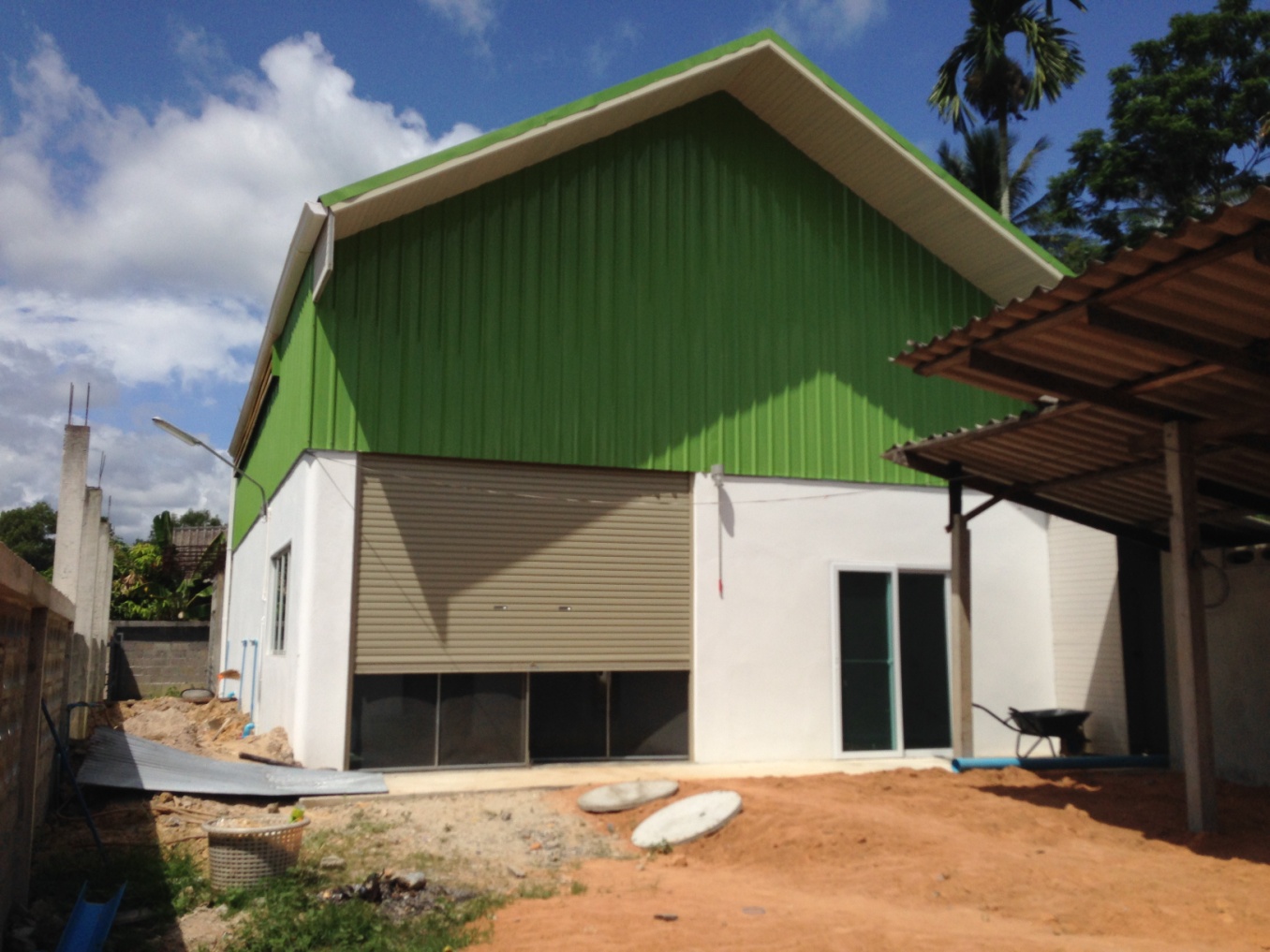 ภาพที่ 1 ภาพถ่ายที่ตั้งสำนักงาน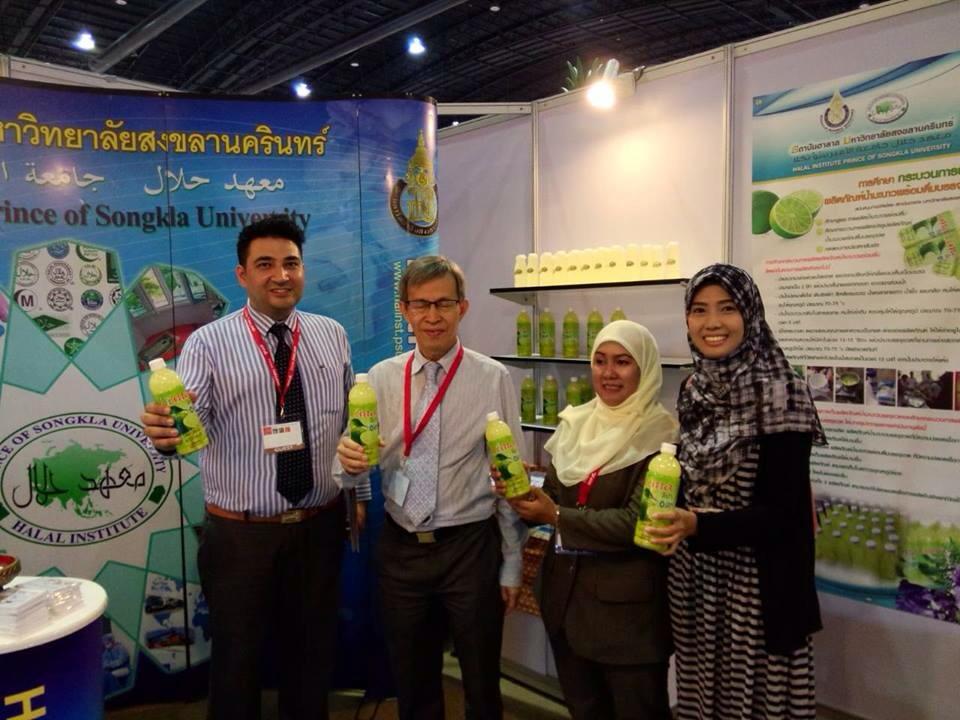 ภาพที่ 2 ภาพถ่ายกิจกรรม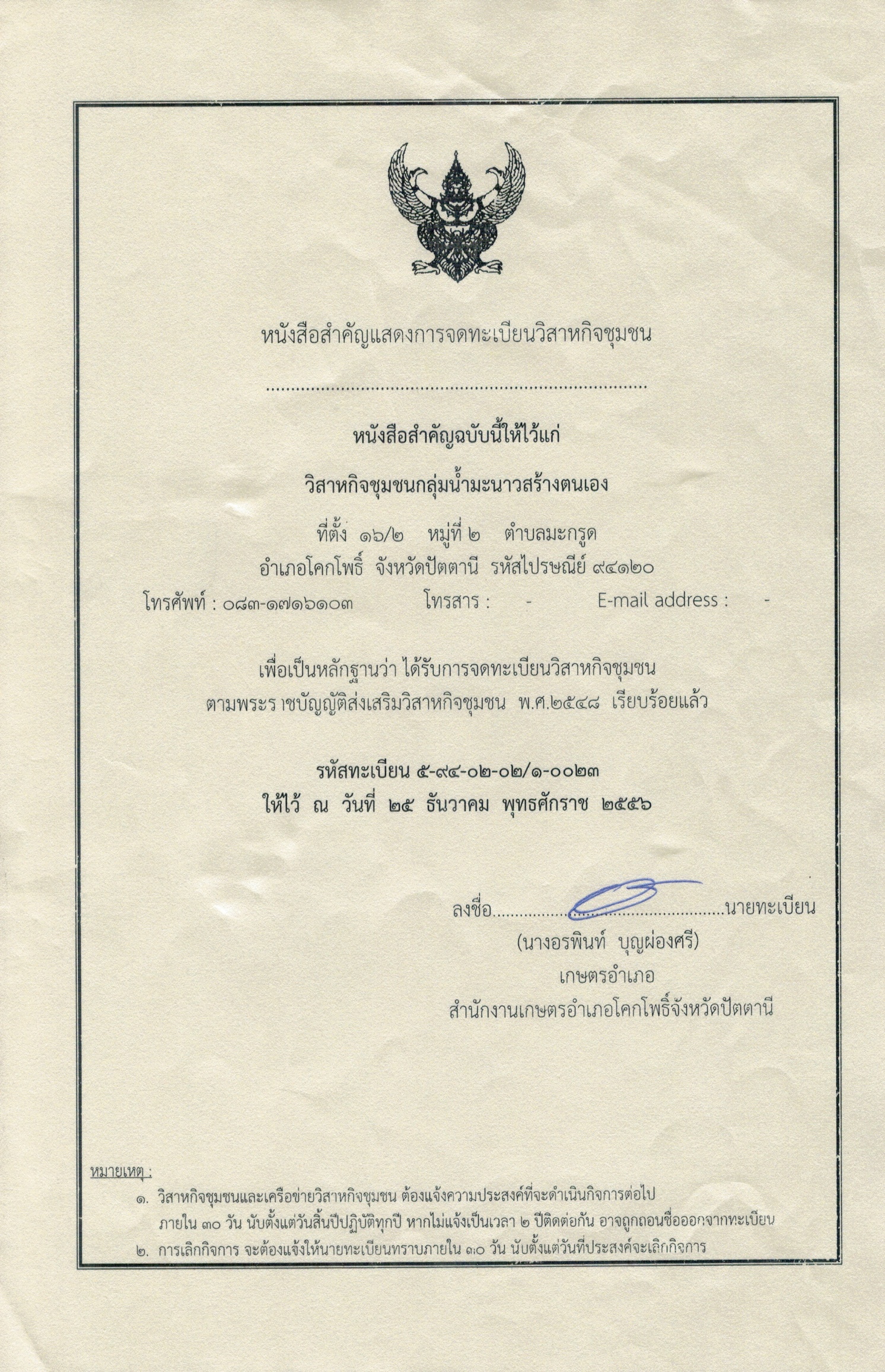 กิจกรรมวิธีการกลุ่มเป้าหมายและสถานที่ดำเนินการงบประมาณที่ใช้ในแต่ละเดือนงบประมาณที่ใช้ในแต่ละเดือนงบประมาณที่ใช้ในแต่ละเดือนงบประมาณที่ใช้ในแต่ละเดือนรวมงบประมาณ  การสมทบผู้รับผิดชอบกิจกรรมวิธีการกลุ่มเป้าหมายและสถานที่ดำเนินการก.ย.ต.ค.พ.ย.ธ.ค.รวมงบประมาณ  การสมทบผู้รับผิดชอบกิจกรรมที่ 1 การประชุมคณะทำงานเดือนละ 1 ครั้ง-จัดประชุมเพื่อติดตามความก้าวหน้าของกิจกรรม-คณะกรรมการบริหารโครงการ1,4001,4001,4001,4005,600-ประธานโครงการกิจกรรมที่ 2 จัดทำรายงานผลการดำเนินงาน	-สรุปผลการดำเนินการเป็นเล่มเอกสาร (รายงานงวดที่ 1 / รายงานงวดที่ 2 ปิดโครงการ-คณะกรรมการบริหารโครงการ-1,750--1,750-เจ้าหน้าที่สำนักงานกิจกรรมที่ 3 ค่าประสานงาน /ค่าเดินทางคณะทำงาน-.ใช้ในการเดินทางไปทำกิจกรรม-คณะกรรมการบริหารโครงการ5005005001,5003,000-เหรัญญิกกิจกรรมที่ 4 ค่าวัสดุ อุปกรณ์สำนักงาน-ใช้เป็นเครื่องมือในการทำกิจกรรม-คณะกรรมการบริหารโครงการ1,550---1,550-เจ้าหน้าที่สำนักงานรวมเป็นเงินทั้งสิ้น (หนึ่งหมื่นหนึ่งพันเก้าร้อยบาทถ้วน)รวมเป็นเงินทั้งสิ้น (หนึ่งหมื่นหนึ่งพันเก้าร้อยบาทถ้วน)รวมเป็นเงินทั้งสิ้น (หนึ่งหมื่นหนึ่งพันเก้าร้อยบาทถ้วน)3,4503,6501,9001,90011,900กิจกรรมวิธีการกลุ่มเป้าหมายและสถานที่ดำเนินการงบประมาณที่ใช้ในแต่ละเดือนงบประมาณที่ใช้ในแต่ละเดือนงบประมาณที่ใช้ในแต่ละเดือนงบประมาณที่ใช้ในแต่ละเดือนรวมงบประมาณการสมทบผู้รับผิดชอบกิจกรรมวิธีการกลุ่มเป้าหมายและสถานที่ดำเนินการก.ย.ต.ค.พ.ย.ธ.ค.รวมงบประมาณการสมทบผู้รับผิดชอบกิจกรรมที่ 1 อบรมเรื่องการทำน้ำมะนาวพร้อมปรุง-ประสานงานผู้เข้าร่วม-จัดอบรม -สมาชิกในพื้นที่ -ที่ทำการกลุ่ม55,620---55,620-ประธานโครงการกิจกรรมที่ 2 อบรมเรื่องการทำน้ำมะนาวพร้อมดื่มผสมน้ำผึ้ง-ประสานงานผู้เข้าร่วม-จัดอบรม -สมาชิกในพื้นที่ -ที่ทำการกลุ่ม55,000---55,000-ประธานโครงการกิจกรรมที่ 3 อบรมเรื่องการทำน้ำยาล้างจานจากเปลือกมะนาว     -ประสานงานผู้เข้าร่วม-จัดอบรม -สมาชิกในพื้นที่ -ที่ทำการกลุ่ม-19,300--19,300-ประธานโครงการกิจกรรมที่ 4 อบรมเรื่องการทำปุ๋ย EM จากเปลือกมะนาว  -ประสานงานผู้เข้าร่วม-จัดอบรม -สมาชิกในพื้นที่ -ที่ทำการกลุ่ม-41,100--41,100-ประธานโครงการกิจกรรมที่ 5 การฝึกปฏิบัติงานเพื่อทดลองอาชีพ	-แบ่งบทบาทหน้าที่ความรับผิดชอบ -สมาชิกในพื้นที่ -ที่ทำการกลุ่ม--36,000-36,000-คระทำงานกลุ่มกิจกรรมที่ 6 สรุปผลการดำเนินงานโครงการ	-สรุปข้อมูลผลการดำเนินงานที่ผ่านมา-สมาชิกในพื้นที่ -ที่ทำการกลุ่ม---4,3804,380-คณะทำงานกลุ่มรวมเป็นเงินทั้งสิ้น (สองแสนหนึ่งหมื่นหนึ่งพันสี่ร้อยบาทถ้วน)รวมเป็นเงินทั้งสิ้น (สองแสนหนึ่งหมื่นหนึ่งพันสี่ร้อยบาทถ้วน)รวมเป็นเงินทั้งสิ้น (สองแสนหนึ่งหมื่นหนึ่งพันสี่ร้อยบาทถ้วน)110,62060,40036,0004,380211,400กิจกรรมในโครงการหมวดค่าใช้จ่ายหมวดค่าใช้จ่ายหมวดค่าใช้จ่ายหมวดค่าใช้จ่ายหมวดค่าใช้จ่ายหมวดค่าใช้จ่ายหมวดค่าใช้จ่ายหมวดค่าใช้จ่ายหมวดค่าใช้จ่ายงบรวมทั้งหมดสมทบจากองค์กรกิจกรรมในโครงการค่าตอบแทนค่าตอบแทนค่าจ้างค่าจ้างค่าใช้สอยค่าใช้สอยค่าวัสดุอื่นๆอื่นๆงบรวมทั้งหมดสมทบจากองค์กรกิจกรรมที่ 1 การประชุมคณะทำงานเดือนละ 1 ครั้ง ทั้งหมด 4 ครั้ง	----5,2005,200400--5,600กิจกรรมที่ 2 จัดทำรายงานผลการดำเนินงาน	----7507501,000--1,750กิจกรรมที่ 3 ค่าประสานงาน /ค่าเดินทางคณะทำงาน----1,0001,0002,000--3,000กิจกรรมที่ 4 ค่าวัสดุ อุปกรณ์สำนักงาน------1,550--1,550กิจกรรมในโครงการหมวดค่าใช้จ่ายหมวดค่าใช้จ่ายหมวดค่าใช้จ่ายหมวดค่าใช้จ่ายหมวดค่าใช้จ่ายหมวดค่าใช้จ่ายหมวดค่าใช้จ่ายหมวดค่าใช้จ่ายหมวดค่าใช้จ่ายงบรวมทั้งหมดสมทบจากองค์กรกิจกรรมในโครงการค่าตอบแทนค่าจ้างค่าจ้างค่าใช้สอยค่าใช้สอยค่าวัสดุค่าวัสดุค่าวัสดุอื่นๆงบรวมทั้งหมดสมทบจากองค์กรกิจกรรมที่ 1 อบรมเรื่องการทำน้ำมะนาวพร้อมปรุง1,200--11,20011,20043,22043,22043,220-55,620กิจกรรมที่ 2 อบรมเรื่องการทำน้ำมะนาวพร้อมดื่มผสมน้ำผึ้ง1,200--11,20011,20042,60042,60042,600-55,000กิจกรรมที่ 3 อบรมเรื่องการทำน้ำยาล้างจานจากเปลือกมะนาว  1,200--11,20011,2006,9006,9006,900-19,300กิจกรรมที่ 4 อบรมเรื่องการทำปุ๋ย EM จากเปลือกมะนาว  1,200--11,20011,20028,70028,70028,700-41,100กิจกรรมที่ 5 การฝึกปฏิบัติงานเพื่อทดลองอาชีพ	-36,00036,000------36,000กิจกรรมที่ 6 สรุปผลการดำเนินงานโครงการ	---4,3804,380----4,380รวม4,80036,00036,00056,13056,130126,370126,370126,370- 223,3001. ชื่อองค์กร กลุ่ม หรือ เครือข่าย1. ชื่อองค์กร กลุ่ม หรือ เครือข่าย1. ชื่อองค์กร กลุ่ม หรือ เครือข่ายวิสาหกิจชุมชนกลุ่มน้ำมะนาวสร้างตนเองวิสาหกิจชุมชนกลุ่มน้ำมะนาวสร้างตนเองวิสาหกิจชุมชนกลุ่มน้ำมะนาวสร้างตนเองที่อยู่16/2 หมู่ที่ 2 บ้านโพธิ์ ตำบลมะกรูด อำเภอโคกโพธิ์ จังหวัดปัตตานี 9412016/2 หมู่ที่ 2 บ้านโพธิ์ ตำบลมะกรูด อำเภอโคกโพธิ์ จังหวัดปัตตานี 9412016/2 หมู่ที่ 2 บ้านโพธิ์ ตำบลมะกรูด อำเภอโคกโพธิ์ จังหวัดปัตตานี 9412016/2 หมู่ที่ 2 บ้านโพธิ์ ตำบลมะกรูด อำเภอโคกโพธิ์ จังหวัดปัตตานี 9412016/2 หมู่ที่ 2 บ้านโพธิ์ ตำบลมะกรูด อำเภอโคกโพธิ์ จังหวัดปัตตานี 94120เบอร์โทรศัพท์ติดต่อเบอร์โทรศัพท์ติดต่อ095-5144629095-5144629095-5144629095-5144629E-mail addressE-mail addressTk.ketsiri@gmail.comTk.ketsiri@gmail.comTk.ketsiri@gmail.comTk.ketsiri@gmail.comFacebookFacebook----จำนวนเครือข่าย/สมาชิกจำนวนเครือข่าย/สมาชิก4040คน2. รายชื่อคณะทำงาน/ คณะกรรมการ (ที่ร่วมดำเนินงาน) และบทบาทหน้าที่ในโครงการ2. รายชื่อคณะทำงาน/ คณะกรรมการ (ที่ร่วมดำเนินงาน) และบทบาทหน้าที่ในโครงการ2. รายชื่อคณะทำงาน/ คณะกรรมการ (ที่ร่วมดำเนินงาน) และบทบาทหน้าที่ในโครงการ2. รายชื่อคณะทำงาน/ คณะกรรมการ (ที่ร่วมดำเนินงาน) และบทบาทหน้าที่ในโครงการ2. รายชื่อคณะทำงาน/ คณะกรรมการ (ที่ร่วมดำเนินงาน) และบทบาทหน้าที่ในโครงการ2. รายชื่อคณะทำงาน/ คณะกรรมการ (ที่ร่วมดำเนินงาน) และบทบาทหน้าที่ในโครงการนางสาว เกศสิริ  มะลี                        ประธานนางสาว เกศสิริ  มะลี                        ประธานนางสาว เกศสิริ  มะลี                        ประธานนางสาว เกศสิริ  มะลี                        ประธานนางสาว เกศสิริ  มะลี                        ประธานนางสาว เกศสิริ  มะลี                        ประธานนาง สมบัติ  มะลี                             รองประธานนาง สมบัติ  มะลี                             รองประธานนาง สมบัติ  มะลี                             รองประธานนาง สมบัติ  มะลี                             รองประธานนาง สมบัติ  มะลี                             รองประธานนาง สมบัติ  มะลี                             รองประธานนาย ไกรสร  หวังโซ๊ะ                        เลขานุการนาย ไกรสร  หวังโซ๊ะ                        เลขานุการนาย ไกรสร  หวังโซ๊ะ                        เลขานุการนาย ไกรสร  หวังโซ๊ะ                        เลขานุการนาย ไกรสร  หวังโซ๊ะ                        เลขานุการนาย ไกรสร  หวังโซ๊ะ                        เลขานุการนาย อาลี  มะลี                               เหรัญญิกนาย อาลี  มะลี                               เหรัญญิกนาย อาลี  มะลี                               เหรัญญิกนาย อาลี  มะลี                               เหรัญญิกนาย อาลี  มะลี                               เหรัญญิกนาย อาลี  มะลี                               เหรัญญิกนาง เจ๊ะมิ๊เน๊าะ  สาหลำ                     กรรมการนาง เจ๊ะมิ๊เน๊าะ  สาหลำ                     กรรมการนาง เจ๊ะมิ๊เน๊าะ  สาหลำ                     กรรมการนาง เจ๊ะมิ๊เน๊าะ  สาหลำ                     กรรมการนาง เจ๊ะมิ๊เน๊าะ  สาหลำ                     กรรมการนาง เจ๊ะมิ๊เน๊าะ  สาหลำ                     กรรมการนางสาว สุดารัตน์  สาหลำ                  กรรมการนางสาว สุดารัตน์  สาหลำ                  กรรมการนางสาว สุดารัตน์  สาหลำ                  กรรมการนางสาว สุดารัตน์  สาหลำ                  กรรมการนางสาว สุดารัตน์  สาหลำ                  กรรมการนางสาว สุดารัตน์  สาหลำ                  กรรมการนางสาว สุมิตรา  มะหลี                     กรรมการนางสาว สุมิตรา  มะหลี                     กรรมการนางสาว สุมิตรา  มะหลี                     กรรมการนางสาว สุมิตรา  มะหลี                     กรรมการนางสาว สุมิตรา  มะหลี                     กรรมการนางสาว สุมิตรา  มะหลี                     กรรมการนาย อาบูรียูหวัน  โต๊ะกานู                  กรรมการนาย อาบูรียูหวัน  โต๊ะกานู                  กรรมการนาย อาบูรียูหวัน  โต๊ะกานู                  กรรมการนาย อาบูรียูหวัน  โต๊ะกานู                  กรรมการนาย อาบูรียูหวัน  โต๊ะกานู                  กรรมการนาย อาบูรียูหวัน  โต๊ะกานู                  กรรมการนาย มะเซ็ง  ดามัน                           กรรมการนาย มะเซ็ง  ดามัน                           กรรมการนาย มะเซ็ง  ดามัน                           กรรมการนาย มะเซ็ง  ดามัน                           กรรมการนาย มะเซ็ง  ดามัน                           กรรมการนาย มะเซ็ง  ดามัน                           กรรมการนางภูณิชาภัค  ศรีทอง                        กรรมการนางภูณิชาภัค  ศรีทอง                        กรรมการนางภูณิชาภัค  ศรีทอง                        กรรมการนางภูณิชาภัค  ศรีทอง                        กรรมการนางภูณิชาภัค  ศรีทอง                        กรรมการนางภูณิชาภัค  ศรีทอง                        กรรมการ3. บุคคลอ้างอิงให้ระบุข้อมูลเพิ่มเติม (โปรดระบุ ชื่อ-สกุล ตำแหน่ง ที่อยู่ เบอร์โทร)       1. อาจารย์อุกฤฌ น้านิรัติศัย ตำแหน่งที่ปรึกษากลุ่ม (ที่ปรึกษาอิสระ) เบอร์โทรศัพท์ 094-5915254ที่อยู่ 19/14 ถนนนาเกลือ ตำบลบานา อำเภอเมือง จังหวัดปัตตานี 2. นางวรารัตน์ มะซง ตำแหน่งพัฒนากรประจำตำบลมะกรูด  เบอร์โทรศัพท์ 081-7678207ที่อยู่ สำนักงานพัฒนาชุมชนอำเภอโคกโพธิ์ จังหวัดปัตตานี4. เป็นองค์กรภาคประชาสังคมที่อยู่และปฏิบัติงานในพื้นที่ จชต. ติดต่อกันไม่น้อยกว่า 1 ปี               เป็น                                                         ไม่เป็น5. ชื่อผลงานที่เชิงประจักษ์   โครงการ 9101 ตามรอยเท้าพ่อ ภายใต้ร่มพระบารมี เพื่อการพัฒนาการเกษตรอย่างยั่งยืน โครงการแปรรูปผลิตภัณฑ์มะนาวเป็นน้ำมะนาวพร้อมดื่ม และพร้อมปรุง เพื่อเพิ่มรายได้ให้กับเกษตรกรในชุมชน6.สรุปผลงานโดยย่อ เป็นกลุ่มวิสาหกิจชุมชนกลุ่มน้ำมะนาวสร้างตนเอง มีการแปรรูปผลิตภัณฑ์ที่ผ่านงานวิจัยจากมหาวิทยาลัย สนับสนุนงานด้านอาชีพ มีการถ่ายทอดความรู้สามารถพัฒนาบุคลากรให้ได้มีงานทำ และสร้างรายได้เสริมให้กับชุมชนผู้รับรอง.......................................................( นางสาวเกศสิริ   มะลี )ตำแหน่งในองค์กร ประธานวิสาหกิจชุมชนกลุ่มน้ำมะนาวสร้างตนเอง3. บุคคลอ้างอิงให้ระบุข้อมูลเพิ่มเติม (โปรดระบุ ชื่อ-สกุล ตำแหน่ง ที่อยู่ เบอร์โทร)       1. อาจารย์อุกฤฌ น้านิรัติศัย ตำแหน่งที่ปรึกษากลุ่ม (ที่ปรึกษาอิสระ) เบอร์โทรศัพท์ 094-5915254ที่อยู่ 19/14 ถนนนาเกลือ ตำบลบานา อำเภอเมือง จังหวัดปัตตานี 2. นางวรารัตน์ มะซง ตำแหน่งพัฒนากรประจำตำบลมะกรูด  เบอร์โทรศัพท์ 081-7678207ที่อยู่ สำนักงานพัฒนาชุมชนอำเภอโคกโพธิ์ จังหวัดปัตตานี4. เป็นองค์กรภาคประชาสังคมที่อยู่และปฏิบัติงานในพื้นที่ จชต. ติดต่อกันไม่น้อยกว่า 1 ปี               เป็น                                                         ไม่เป็น5. ชื่อผลงานที่เชิงประจักษ์   โครงการ 9101 ตามรอยเท้าพ่อ ภายใต้ร่มพระบารมี เพื่อการพัฒนาการเกษตรอย่างยั่งยืน โครงการแปรรูปผลิตภัณฑ์มะนาวเป็นน้ำมะนาวพร้อมดื่ม และพร้อมปรุง เพื่อเพิ่มรายได้ให้กับเกษตรกรในชุมชน6.สรุปผลงานโดยย่อ เป็นกลุ่มวิสาหกิจชุมชนกลุ่มน้ำมะนาวสร้างตนเอง มีการแปรรูปผลิตภัณฑ์ที่ผ่านงานวิจัยจากมหาวิทยาลัย สนับสนุนงานด้านอาชีพ มีการถ่ายทอดความรู้สามารถพัฒนาบุคลากรให้ได้มีงานทำ และสร้างรายได้เสริมให้กับชุมชนผู้รับรอง.......................................................( นางสาวเกศสิริ   มะลี )ตำแหน่งในองค์กร ประธานวิสาหกิจชุมชนกลุ่มน้ำมะนาวสร้างตนเอง3. บุคคลอ้างอิงให้ระบุข้อมูลเพิ่มเติม (โปรดระบุ ชื่อ-สกุล ตำแหน่ง ที่อยู่ เบอร์โทร)       1. อาจารย์อุกฤฌ น้านิรัติศัย ตำแหน่งที่ปรึกษากลุ่ม (ที่ปรึกษาอิสระ) เบอร์โทรศัพท์ 094-5915254ที่อยู่ 19/14 ถนนนาเกลือ ตำบลบานา อำเภอเมือง จังหวัดปัตตานี 2. นางวรารัตน์ มะซง ตำแหน่งพัฒนากรประจำตำบลมะกรูด  เบอร์โทรศัพท์ 081-7678207ที่อยู่ สำนักงานพัฒนาชุมชนอำเภอโคกโพธิ์ จังหวัดปัตตานี4. เป็นองค์กรภาคประชาสังคมที่อยู่และปฏิบัติงานในพื้นที่ จชต. ติดต่อกันไม่น้อยกว่า 1 ปี               เป็น                                                         ไม่เป็น5. ชื่อผลงานที่เชิงประจักษ์   โครงการ 9101 ตามรอยเท้าพ่อ ภายใต้ร่มพระบารมี เพื่อการพัฒนาการเกษตรอย่างยั่งยืน โครงการแปรรูปผลิตภัณฑ์มะนาวเป็นน้ำมะนาวพร้อมดื่ม และพร้อมปรุง เพื่อเพิ่มรายได้ให้กับเกษตรกรในชุมชน6.สรุปผลงานโดยย่อ เป็นกลุ่มวิสาหกิจชุมชนกลุ่มน้ำมะนาวสร้างตนเอง มีการแปรรูปผลิตภัณฑ์ที่ผ่านงานวิจัยจากมหาวิทยาลัย สนับสนุนงานด้านอาชีพ มีการถ่ายทอดความรู้สามารถพัฒนาบุคลากรให้ได้มีงานทำ และสร้างรายได้เสริมให้กับชุมชนผู้รับรอง.......................................................( นางสาวเกศสิริ   มะลี )ตำแหน่งในองค์กร ประธานวิสาหกิจชุมชนกลุ่มน้ำมะนาวสร้างตนเอง3. บุคคลอ้างอิงให้ระบุข้อมูลเพิ่มเติม (โปรดระบุ ชื่อ-สกุล ตำแหน่ง ที่อยู่ เบอร์โทร)       1. อาจารย์อุกฤฌ น้านิรัติศัย ตำแหน่งที่ปรึกษากลุ่ม (ที่ปรึกษาอิสระ) เบอร์โทรศัพท์ 094-5915254ที่อยู่ 19/14 ถนนนาเกลือ ตำบลบานา อำเภอเมือง จังหวัดปัตตานี 2. นางวรารัตน์ มะซง ตำแหน่งพัฒนากรประจำตำบลมะกรูด  เบอร์โทรศัพท์ 081-7678207ที่อยู่ สำนักงานพัฒนาชุมชนอำเภอโคกโพธิ์ จังหวัดปัตตานี4. เป็นองค์กรภาคประชาสังคมที่อยู่และปฏิบัติงานในพื้นที่ จชต. ติดต่อกันไม่น้อยกว่า 1 ปี               เป็น                                                         ไม่เป็น5. ชื่อผลงานที่เชิงประจักษ์   โครงการ 9101 ตามรอยเท้าพ่อ ภายใต้ร่มพระบารมี เพื่อการพัฒนาการเกษตรอย่างยั่งยืน โครงการแปรรูปผลิตภัณฑ์มะนาวเป็นน้ำมะนาวพร้อมดื่ม และพร้อมปรุง เพื่อเพิ่มรายได้ให้กับเกษตรกรในชุมชน6.สรุปผลงานโดยย่อ เป็นกลุ่มวิสาหกิจชุมชนกลุ่มน้ำมะนาวสร้างตนเอง มีการแปรรูปผลิตภัณฑ์ที่ผ่านงานวิจัยจากมหาวิทยาลัย สนับสนุนงานด้านอาชีพ มีการถ่ายทอดความรู้สามารถพัฒนาบุคลากรให้ได้มีงานทำ และสร้างรายได้เสริมให้กับชุมชนผู้รับรอง.......................................................( นางสาวเกศสิริ   มะลี )ตำแหน่งในองค์กร ประธานวิสาหกิจชุมชนกลุ่มน้ำมะนาวสร้างตนเอง3. บุคคลอ้างอิงให้ระบุข้อมูลเพิ่มเติม (โปรดระบุ ชื่อ-สกุล ตำแหน่ง ที่อยู่ เบอร์โทร)       1. อาจารย์อุกฤฌ น้านิรัติศัย ตำแหน่งที่ปรึกษากลุ่ม (ที่ปรึกษาอิสระ) เบอร์โทรศัพท์ 094-5915254ที่อยู่ 19/14 ถนนนาเกลือ ตำบลบานา อำเภอเมือง จังหวัดปัตตานี 2. นางวรารัตน์ มะซง ตำแหน่งพัฒนากรประจำตำบลมะกรูด  เบอร์โทรศัพท์ 081-7678207ที่อยู่ สำนักงานพัฒนาชุมชนอำเภอโคกโพธิ์ จังหวัดปัตตานี4. เป็นองค์กรภาคประชาสังคมที่อยู่และปฏิบัติงานในพื้นที่ จชต. ติดต่อกันไม่น้อยกว่า 1 ปี               เป็น                                                         ไม่เป็น5. ชื่อผลงานที่เชิงประจักษ์   โครงการ 9101 ตามรอยเท้าพ่อ ภายใต้ร่มพระบารมี เพื่อการพัฒนาการเกษตรอย่างยั่งยืน โครงการแปรรูปผลิตภัณฑ์มะนาวเป็นน้ำมะนาวพร้อมดื่ม และพร้อมปรุง เพื่อเพิ่มรายได้ให้กับเกษตรกรในชุมชน6.สรุปผลงานโดยย่อ เป็นกลุ่มวิสาหกิจชุมชนกลุ่มน้ำมะนาวสร้างตนเอง มีการแปรรูปผลิตภัณฑ์ที่ผ่านงานวิจัยจากมหาวิทยาลัย สนับสนุนงานด้านอาชีพ มีการถ่ายทอดความรู้สามารถพัฒนาบุคลากรให้ได้มีงานทำ และสร้างรายได้เสริมให้กับชุมชนผู้รับรอง.......................................................( นางสาวเกศสิริ   มะลี )ตำแหน่งในองค์กร ประธานวิสาหกิจชุมชนกลุ่มน้ำมะนาวสร้างตนเอง3. บุคคลอ้างอิงให้ระบุข้อมูลเพิ่มเติม (โปรดระบุ ชื่อ-สกุล ตำแหน่ง ที่อยู่ เบอร์โทร)       1. อาจารย์อุกฤฌ น้านิรัติศัย ตำแหน่งที่ปรึกษากลุ่ม (ที่ปรึกษาอิสระ) เบอร์โทรศัพท์ 094-5915254ที่อยู่ 19/14 ถนนนาเกลือ ตำบลบานา อำเภอเมือง จังหวัดปัตตานี 2. นางวรารัตน์ มะซง ตำแหน่งพัฒนากรประจำตำบลมะกรูด  เบอร์โทรศัพท์ 081-7678207ที่อยู่ สำนักงานพัฒนาชุมชนอำเภอโคกโพธิ์ จังหวัดปัตตานี4. เป็นองค์กรภาคประชาสังคมที่อยู่และปฏิบัติงานในพื้นที่ จชต. ติดต่อกันไม่น้อยกว่า 1 ปี               เป็น                                                         ไม่เป็น5. ชื่อผลงานที่เชิงประจักษ์   โครงการ 9101 ตามรอยเท้าพ่อ ภายใต้ร่มพระบารมี เพื่อการพัฒนาการเกษตรอย่างยั่งยืน โครงการแปรรูปผลิตภัณฑ์มะนาวเป็นน้ำมะนาวพร้อมดื่ม และพร้อมปรุง เพื่อเพิ่มรายได้ให้กับเกษตรกรในชุมชน6.สรุปผลงานโดยย่อ เป็นกลุ่มวิสาหกิจชุมชนกลุ่มน้ำมะนาวสร้างตนเอง มีการแปรรูปผลิตภัณฑ์ที่ผ่านงานวิจัยจากมหาวิทยาลัย สนับสนุนงานด้านอาชีพ มีการถ่ายทอดความรู้สามารถพัฒนาบุคลากรให้ได้มีงานทำ และสร้างรายได้เสริมให้กับชุมชนผู้รับรอง.......................................................( นางสาวเกศสิริ   มะลี )ตำแหน่งในองค์กร ประธานวิสาหกิจชุมชนกลุ่มน้ำมะนาวสร้างตนเอง